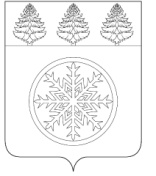 РОССИЙСКАЯ ФЕДЕРАЦИЯИРКУТСКАЯ ОБЛАСТЬАдминистрацияЗиминского городского муниципального образованияП О С Т А Н О В Л Е Н И Еот     31.07.2017                 Зима                №    1307      О внесении изменений в муниципальную программу «Формирование современной городской среды Зиминского городского муниципального образования» на 2017 годВ соответствии с пунктом 25 части 1  статьи 16 Федерального закона от 06.10.2003    N 131-Ф3 "Об общих принципах организации местного самоуправления в Российской Федерации», постановлением Правительства Российской Федерации от 10.02.2017 № 169 «Об утверждении Правил предоставления и распределения субсидий из федерального бюджета бюджетам субъектов Российской Федерации на поддержку государственных программ субъектов Российской Федерации и муниципальных программ формирования современной городской среды», государственной программой Иркутской области «Развитие жилищно-коммунального хозяйства Иркутской области» на 2014-2020 годы, утверждённой  постановлением Правительства Иркутской области от 24 октября 2013 года № 446-пп, постановлением Правительства Иркутской области от 15 июня 2017 года года № 394-пп «О внесении изменения в приложение к Положению о предоставлении и расходовании из областного бюджета местным бюджетам в целях софинансирования расходных обязательств муниципальных образований Иркутской области на поддержку муниципальных программ формирования современной городской среды на 2017 год», руководствуясь статьей 28 Устава Зиминского городского муниципального образования,ПОСТАНОВЛЯЮ:         1. Внести в муниципальную программу «Формирование современной городской среды Зиминского городского муниципального образования» на 2017 год (далее - Программа), утверждённую постановлением администрации Зиминского городского муниципального образования от 22.05.2017 № 859, следующие изменения:1.1 Пункт «Объёмы бюджетных ассигнований Программы»  раздела 1 Программы изложить в новой редакции:«Общий объем финансирования муниципальной  программы на 2017 год составит 16523,8 тыс. рублей, в том числе за счет средств:- федерального бюджета – 10517,3 тыс. рублей;- областного бюджета –5180,3 тыс. рублей;- местного бюджета – 826,2  тыс. рублей.»1.2  Раздел 7 Программы «Сроки реализации и ресурсное обеспечение муниципальной программы» изложить в новой редакции:«7. Сроки реализации и ресурсное обеспечение муниципальной программыСрок реализации Программы – 2017 год.         Общий объем финансирования Программы на 2017 год составит 16523,8 тыс. рублей, в том числе за счет средств:-федерального бюджета – 10517,3 тыс. рублей; - областного бюджета – 5180,3  тыс. рублей;- местного бюджета –  826,20 тыс. рублей.Ресурсное обеспечение Программы                                                                                      Табл. 2Объём средств, предусмотренный  Программой, распределяется следующим образом:    - не менее 2/3 объёма средств подлежит направлению на финансирование мероприятий по благоустройству дворовых территорий многоквартирных домов;    - 1/3 объёма средств подлежит направлению на благоустройство наиболее посещаемых общественных территорий.»1.3 Таблицу 5 «Система программных мероприятий» раздела 9 Программы изложить в новой редакции:                                                                                                                                                                                                                             «Таблица 5Система программных мероприятий3. Настоящее постановление подлежит опубликованию в газете «Новая Приокская правда» и размещению на официальном сайте администрации Зиминского городского муниципального образования в информационно-телекоммуникационной сети «Интернет».4. Контроль за исполнением настоящего постановления возложить на                                 и.о. заместителя мэра городского округа по вопросам ЖКХ, архитектуры и строительства     Е.М. Садриева.Мэр Зиминского городскогомуниципального образования                                                                            А.Н. КоноваловНаименованиеОтветственный исполнитель, соисполнитель, муниципальный заказчик-координатор, участникИсточник финансированияКод бюджетной классификацииКод бюджетной классификацииКод бюджетной классификацииКод бюджетной классификацииОбъёмы бюджетных ассигнований (тыс. руб.)НаименованиеОтветственный исполнитель, соисполнитель, муниципальный заказчик-координатор, участникИсточник финансированияГРБСРзПрЦСРВРОбъёмы бюджетных ассигнований (тыс. руб.)Муниципальная программа «Формирование современной городской среды Зиминского городского муниципального образования» на 2017 год.Отдел архитектуры и градостроительства администрации Зиминского городского муниципального образования.Отдел по ЖКХ, транспорту и связи администрации Зиминского городского муниципального образованияВсего в том числе:902050391900L555124416523,8Муниципальная программа «Формирование современной городской среды Зиминского городского муниципального образования» на 2017 год.Отдел архитектуры и градостроительства администрации Зиминского городского муниципального образования.Отдел по ЖКХ, транспорту и связи администрации Зиминского городского муниципального образованияОбластной бюджет902050391900L55512445180,3Муниципальная программа «Формирование современной городской среды Зиминского городского муниципального образования» на 2017 год.Отдел архитектуры и градостроительства администрации Зиминского городского муниципального образования.Отдел по ЖКХ, транспорту и связи администрации Зиминского городского муниципального образованияФедеральный бюджет902050391900L555124410517,3Муниципальная программа «Формирование современной городской среды Зиминского городского муниципального образования» на 2017 год.Отдел архитектуры и градостроительства администрации Зиминского городского муниципального образования.Отдел по ЖКХ, транспорту и связи администрации Зиминского городского муниципального образованияМестный бюджет902050391900L5551244826,2                                           № п/пНаименование программы, подпрограммы, ведомственной целевой программы, мероприятияРезультат Ответственный исполнитель Ответственный исполнитель Срок исполне-нияОбъем финанси-рованияв т.ч. планируемое привлечение из:Тыс. руб.в т.ч. планируемое привлечение из:Тыс. руб.в т.ч. планируемое привлечение из:Тыс. руб.в т.ч. планируемое привлечение из:Тыс. руб.                                           № п/пНаименование программы, подпрограммы, ведомственной целевой программы, мероприятияРезультат Ответственный исполнитель Ответственный исполнитель Срок исполне-нияОбъем финанси-рованияобл.                бюджета*местн. бюд-жетаФеде-ральн. бюдже-таФеде-ральн. бюдже-таМуниципальная программа «Формирование современной городской среды   Зиминского городского муниципального образования» на 2017 годОтдел архитектуры и градострои-тельства администрации ЗГМООтдел архитектуры и градострои-тельства администрации ЗГМОВсего16523,85180,3826,210517,310517,3Муниципальная программа «Формирование современной городской среды   Зиминского городского муниципального образования» на 2017 годОтдел архитектуры и градострои-тельства администрации ЗГМООтдел архитектуры и градострои-тельства администрации ЗГМОМуниципальная программа «Формирование современной городской среды   Зиминского городского муниципального образования» на 2017 годОтдел архитектуры и градострои-тельства администрации ЗГМООтдел архитектуры и градострои-тельства администрации ЗГМО1.Благоустройство дворовых территорий многоквартирных домовБлагоустройство дворовых территорий многоквартирных домовБлагоустройство дворовых территорий многоквартирных домовБлагоустройство дворовых территорий многоквартирных домовБлагоустройство дворовых территорий многоквартирных домовБлагоустройство дворовых территорий многоквартирных домовБлагоустройство дворовых территорий многоквартирных домовБлагоустройство дворовых территорий многоквартирных домовБлагоустройство дворовых территорий многоквартирных домовБлагоустройство дворовых территорий многоквартирных домов1.1.Благоустройство дворовых территорий в соответствии с адресным перечнем дворовых территорий многоквартирных домов: - г. Зима, ул. Московский тракт, д. 35; - г. Зима, ул. Московский тракт, д. 39;- г. Зима, ул. Московский тракт, д. 37;- г. Зима, ул. Новокшонова, д. 2; - г. Зима, ул. Новокшонова, д. 4; - г. Зима, ул. Новокшонова, д. 6.Увеличение доли отремонтированных дворов многоквартирных жилых домов на территории города Зимы.Отдел архитектуры и градострои-тельства администрации ЗГМООтдел архитектуры и градострои-тельства администрации ЗГМО2017год11016,03453,6550,8550,87011,6Увеличение доли отремонтированных дворов многоквартирных жилых домов на территории города Зимы.Отдел архитектуры и градострои-тельства администрации ЗГМООтдел архитектуры и градострои-тельства администрации ЗГМО2017год2.Благоустройство общественных территорийБлагоустройство общественных территорийБлагоустройство общественных территорийБлагоустройство общественных территорийБлагоустройство общественных территорийБлагоустройство общественных территорийБлагоустройство общественных территорийБлагоустройство общественных территорийБлагоустройство общественных территорийБлагоустройство общественных территорий2.1.Благоустройство наиболее посещаемых территорий общего пользования в соответствии с адресным перечнем территорий общего пользования: - благоустройство территории у городского дома культуры «Горизонт». Улучшение внешнего облика города Зимы, в том числе мест массового отдыха граждан. Улучшение внешнего облика города Зимы, в том числе мест массового отдыха граждан.Отдел архитектуры и градострои-тельства администрации ЗГМО2017год 5507,81726,7275,4275,43505,7»… Улучшение внешнего облика города Зимы, в том числе мест массового отдыха граждан. Улучшение внешнего облика города Зимы, в том числе мест массового отдыха граждан.Отдел архитектуры и градострои-тельства администрации ЗГМО2017год … Улучшение внешнего облика города Зимы, в том числе мест массового отдыха граждан. Улучшение внешнего облика города Зимы, в том числе мест массового отдыха граждан.Отдел архитектуры и градострои-тельства администрации ЗГМО2017год 